Tuppence for saleI am looking at selling my Bluebird Yacht which I have attached some photos ofWe just slipped and antifouled it a few months ago as per the photos, I have been pondering the price and decided on $2,500. It comes with 5 sails including a spinnaker and poleTuppence has won many races over the years but we have only sailed it sociallyLet me know if you need anything elseCheers, Blake.blake@kickstartbusinesses.com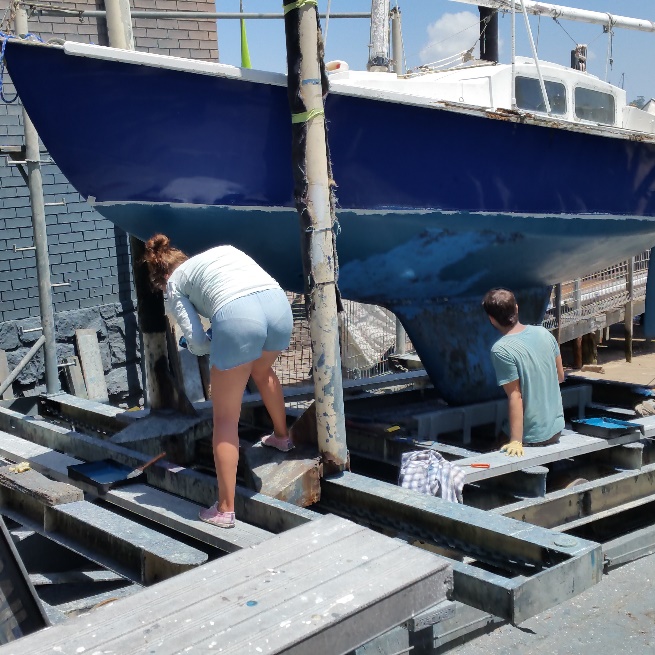 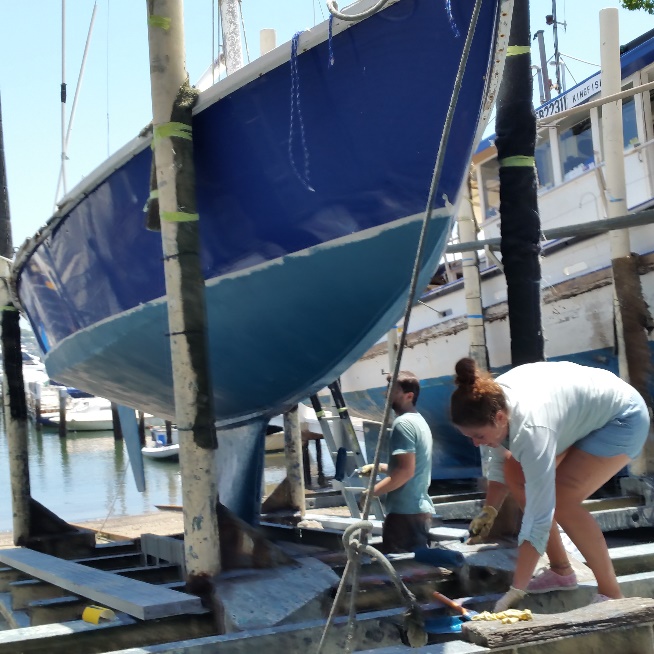 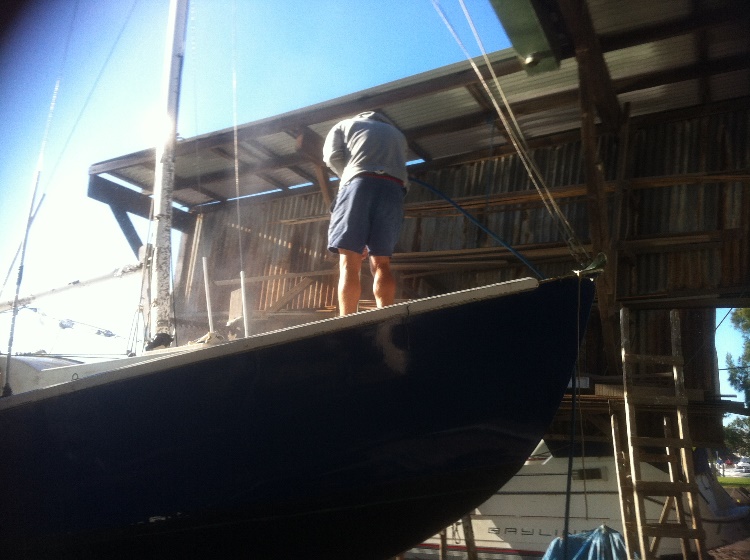 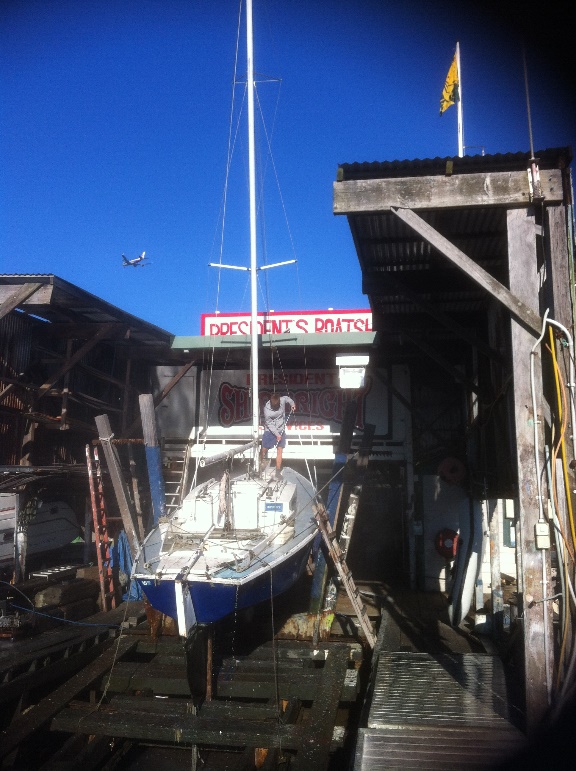 